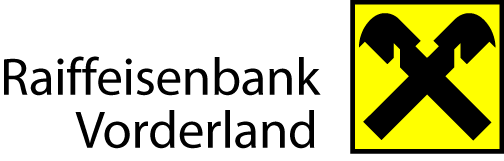 Radfahrverein „Enzian“ Sulz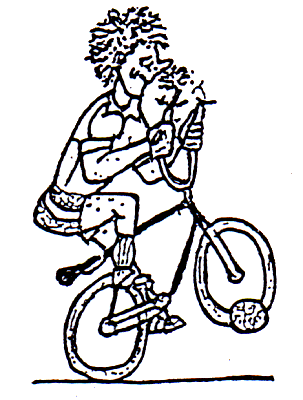 Für alle, die Spaß erleben wollen!28. - 30. Dezember 2016in der Turnhalle der Volksschule SulzDabei sein können alle, denn es zählen nicht nur die Siege beim Radballspiel.  Auch heuer haben wir uns wieder einen  Zusatzbewerb nach dem Radballspiel ausgedacht, um das Punktekonto aufzubessern. GRUPPENEINTEILUNG:Vereine, Clubs, Firmen und Gruppen mit mindestens fünf Mannschaften können auf Wunsch in der Vorrunde in die gleiche Gruppe eingeteilt werden und haben so die Möglichkeit sich sportlerisch zu messen und den Vereins- oder Firmenmeister zu küren. Zudem nehmen sie an der Verlosung für ein 25 l Fass Bier  teil.Trainingsmöglichkeiten:Nütze die Chance an den folgenden Terminen deine Radballkenntnisse aufzubessern und um deine Gegner kennen zu lernen. 	Mittwoch:		16. November	19:30 Uhr	Mittwoch:		23. November	19.30 Uhr	Mittwoch:		21. Dezember	19.30 Uhr	Dienstag:		27. Dezember	19.30 Uhr	 Anmeldeschluss:	25. November 2016!!! bei:	Hron Johannes, Austraße 41a, 6832 Sulz	per E-mail :  johannes.hron@gmail.com	oderTel.: 0664/6105456	oder direkt bei den drei Trainingsterminen.Spielfolge:	Je nach Anzahl der Nennungen wird in 	Vor-, Halbfinale- und Finalrunden gespielt.Bestimmungen:Die Turnierleitung nimmt sich nötigenfalls das Recht vor, für unwahre Angaben die Disqualifikation auszusprechen. Ein Anrecht auf Nenngeldrückerstattung besteht in diesem Fall nicht. Es dürfen nur die vom Veranstalter zur Verfügung gestellten Räder verwendet werden. Jeder spielt auf eigene Rechnung und Gefahr. Für Unfälle, Verletzungen und Schäden wird vom Veranstalter nicht gehaftet.PREISE:	Alle erhalten ein Erinnerungsgeschenk. Die ersten 3 Plätze erhalten zusätzlich Pokale.PREISVERTEILUNG: ca. 1/2 Stunde nach Turnier- bzw. Kategorie- endeNenngeld:	9,00 € pro SpielerDas Nenngeld bitte gleichzeitig mit der Anmeldung auf das Konto                   Nr.   AT04 3747 5000 0001 4928 bei der Raiba Vorderland überweisen oder in bar bei den Trainingsterminen bezahlen.Bei der Anmeldung sind die Namen der Teilnehmer (2 Personen bilden eine Mannschaft) sowie ein möglichst origineller Mannschaftsname anzugeben. Wir bitten alle die teilnehmen und sich angemeldet haben um pünktliches Erscheinen, damit wir den Spielplan einhalten können. Die Teilnehmer bekommen rechtzeitig die Beginnzeiten zugesandt.Wir freuen uns auf recht zahlreiche Nennungen und wünschen Allen im Voraus ein gutes Abschneiden, sowie vor allem eine „Mordsgaudi“ unter dem Motto des olympischen Gedankens „ Dabei sein ist alles“.Mit radsportlichen Grüßen
	Radfahrverein ÖAMTC ENZIAN SULZPS: Infos auf unserer Homepage www.rv-sulz.atANMELDUNG  zum 30. Nichtradballer-Grümpelturnier 2016
(Origineller) Name der Mannschaft:...................................................................... - - - - - - - - - - - - - - - - - - - - - - - - - - - - - - - - - - - - - - - - - - - - - - - - -  - - - - - - -ANMELDUNG  zum 30. Nichtradballer-Grümpelturnier 2016 

(Origineller) Name der Mannschaft:......................................................................ANMELDUNG  zum 30. Nichtradballer- Grümpelturnier 2016

(Origineller) Name der Mannschaft:...................................................................... - - - - - - - - - - - - - - - - - - - - - - - - - - - - - - - - - - - - - - - - - - - - - - - - -  - - - - - -ANMELDUNG  zum 30. Nichtradballer-Grümpelturnier 2016
(Origineller) Name der Mannschaft:......................................................................Kat. AKunstradfahrer und fortgeschrittene Radballer, die auch schon in den letzten Jahren ihr Können unter Beweis gestellt haben und als „Radballer“ gelten, sind in dieser Kategorie gefragt. Kat. BLeicht Fortgeschrittene, sowie die Mannschaften, die bei Turnieren in der Kat. C die Plätze 1 – 3 erreicht haben und Mannschaften, die bei mehr als 5 Turnieren teilgenommen haben. Kunstradfahrer: Damen sowie (Herren bis 15 Jahre)  Kat. CNeueinsteiger und Mannschaften, die bei weniger als 5 Turnieren ohne Erfolg (also keine Finalteilnahmen) teilgenommen haben.  Kat. DDamenmannschaften,( wie Kat C), die es den Männern beweisen wollen. Bei weniger als 10 Anmeldungen erfolgt die Einteilung in die Kat. C, wobei in den Vorrunden die Damenmannschaften in die gleichen Gruppen eingeteilt werden. Name und Anschrift der Spieler    Kat.A     B  C    D    Kat.A     B  C    D    Kat.A     B  C    D    Kat.A     B  C    DVorname,                            Nachname                        e-mail Adressee-mail Adressee-mail Adressee-mail Adressee-mail AdresseVorname,                           Nachname                          e-mail Adressee-mail Adressee-mail Adressee-mail Adressee-mail AdresseName und Anschrift der Spieler     Kat.                         A     B  C    D     Kat.                         A     B  C    D     Kat.                         A     B  C    D     Kat.                         A     B  C    DVorname,                            Nachnamee-mail Adressee-mail Adressee-mail Adressee-mail Adressee-mail AdresseVorname,                           Nachnamee-mail Adressee-mail Adressee-mail Adressee-mail Adressee-mail AdresseName und Anschrift der Spieler     Kat.                         A     B  C    D     Kat.                         A     B  C    D     Kat.                         A     B  C    D     Kat.                         A     B  C    DVorname,                            Nachnamee-mail Adressee-mail Adressee-mail Adressee-mail Adressee-mail AdresseVorname,                           Nachnamee-mail Adressee-mail Adressee-mail Adressee-mail Adressee-mail AdresseName und Anschrift der Spieler    Kat.                         A     B  C    D    Kat.                         A     B  C    D    Kat.                         A     B  C    D    Kat.                         A     B  C    DVorname,                            Nachnamee-mail Adressee-mail Adressee-mail Adressee-mail Adressee-mail AdresseVorname,                           Nachnamee-mail Adressee-mail Adressee-mail Adressee-mail Adressee-mail Adresse